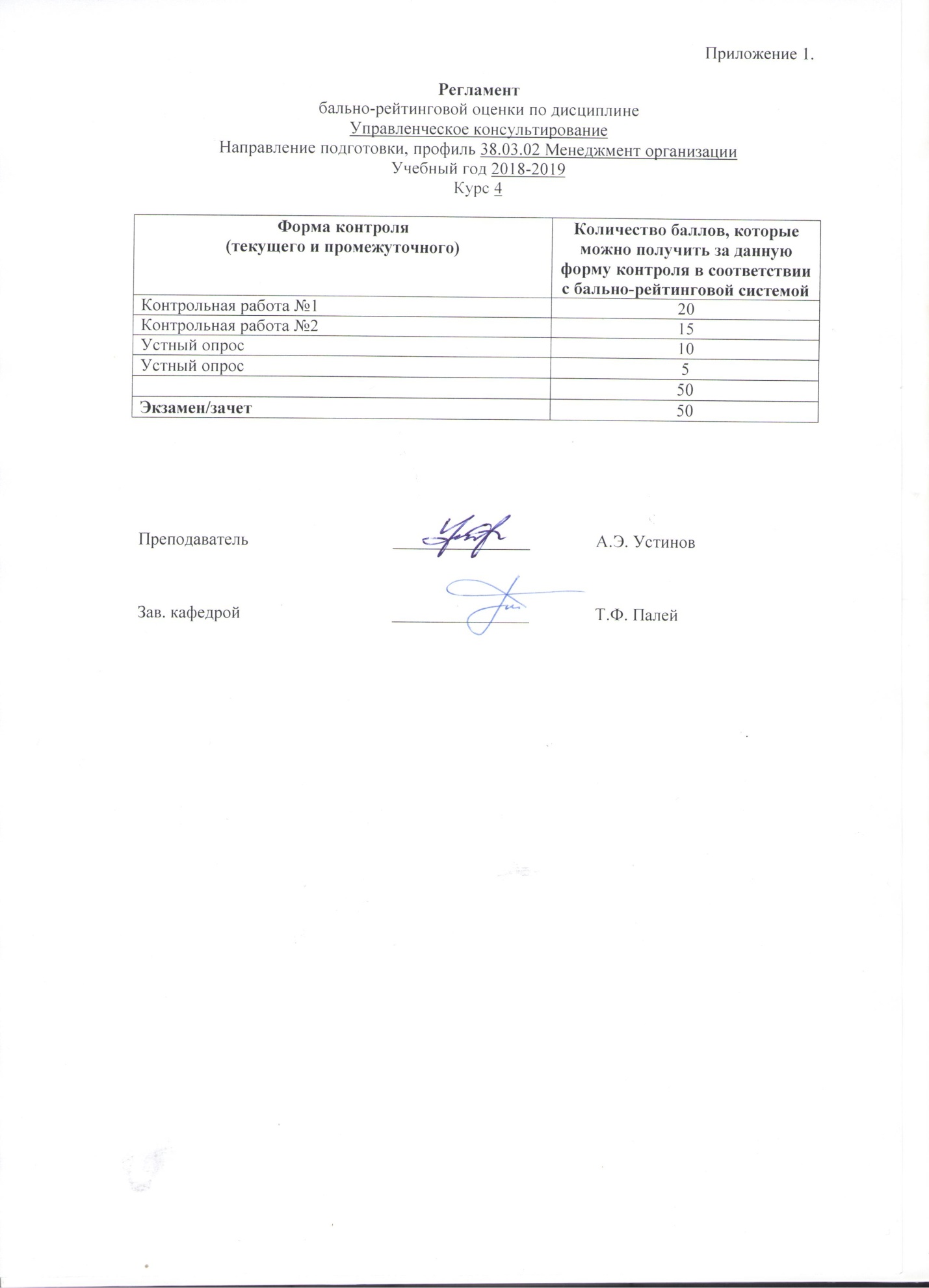 Продолжение приложения 1Содержание основных форм текущего контроляпо дисциплинеУправленческое консультирвание	Направление подготовки, профиль 38.03.02 Менеджмент организацииУчебный год 2018-2019Курс ____4_______________________РефератПодбор инструментария для проведения консалтингаОпределение технический и технологических ограничений рассматриваемого объекта консалтинга.Особенности функционирования системы управления объекта консалтингаПо модели жизненного цикла И. Адизеса и Л. Грейнера: общие черты, особенности.Письменная работа №1Существующие практики подбора консультанта.Технологии внедрения в зависимости от технологической специфики объекта консалтинга.Письменная работа №2Основные тренды развития. Цели и задачи в рамках менеджмента 2.0.	Преподаватель	___________	А.Э. Устинов                                  Зав. кафедрой 	                            ____________	Т.Ф. ПалейПродолжение приложения 1Вопросы к экзамену/зачетупо дисциплинеУправленческое консультирвание	Направление подготовки, профиль 38.03.02 Менеджмент организацииУчебный год 2018-2019Курс ____4_______________________1. Этапы становления управленческого консультирования. 2. Объект и предмет консультационной деятельности. 3. Инструменты консультационной деятельности. 4. Консультирование как часть процесса управления организацией. 5. Основные функции консультантов по управлению. 6. Основные причины обращения к консультантам. 7. Внутренние и внешние консультанты. 8. Основные виды деятельности внутренних консультантов. 9. Экспертное и процессное консультирование 10. Специфика обучающего консультирования. 11. Этапы выбора консультационной фирмы. 12. Критерии выбора консультационной фирмы. 13. Классификация методов консультирования. 14. Методы самодиагностики. 15. Организационная диагностика. 16. Типы проблем и типы формулировок проблем. 17. Недостатки характерные для тестирования. 18. Интерактивные игры в консалтинговой работе. 19. Этапы проведения организационно-деятельностных игр. 20. Особенности деловых игр. 21. Специфика тренинга. 22. Коллективные методы активизации творческого мышления. 23. Метод Дельфи и метод мозгового штурма. 24. Роль консультантов в разработке стратегии организации.	Преподаватель	___________	А.Э. Устинов                                  Зав. кафедрой 	                            ____________	Т.Ф. Палей